МЕТОДИКА И СИСТЕМА ОЦЕНИВАНИЯ ОЛИМПИАДНЫХ ЗАДАНИЙТеоретического тура муниципального этапа Всероссийской олимпиады школьников по основам безопасности жизнедеятельности в младшей возрастной группе ЗАДАНИЯ ТЕОРЕТИЧЕСКОГО ТУРА (Блок тестирования)Младшая возрастная группаМатрица ответов Оценка задания. Все правильные ответы оцениваются в 2 балла.0 баллов выставляется за неправильный ответ, а также, если участником отмечено более одного ответа (в том числе правильный).Максимальная оценка за полностью правильно выполненный Блок тестирования – 40 баллов.ЗАДАНИЯ ТЕОРЕТИЧЕСКОГО ТУРА (Теоретический блок)Младшая возрастная группаМаксимальная оценка за полностью правильно выполненный Теоретический блок – 60 баллов. Задание 1. Впишите в правых окошках названия (значения) изображенных знаков дорожного движения.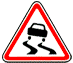 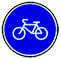 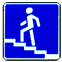 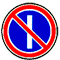 Оценка задания. Максимальная оценка за правильно выполненное задание – 8 баллов (по 2 балла за каждое правильное название изображенных знаков дорожного движения). Задание 2. Укажите стрелками, какие из перечисленных характеристик, с точки зрения безопасности жизни, относятся  к городскому жителю, а какие к жителю сельской местности? Оценка задания. Максимальная оценка за правильно выполненное задание – 6 баллов (по 1 баллу за каждое правильное соответствие). Задание 3. Основываясь на знаниях в области защиты населения и территорий от чрезвычайных ситуаций природного характера, по определениям опасных природных явлений, данных в левой колонке таблицы, в правой колонке, впишите вид опасного природного явления.Оценка задания. Максимальная оценка за правильно выполненное задание – 18 баллов (по 2 балла за каждую из 9 позиций). Задание 4. При помощи стрелок установите соответствие между ситуациями и правилами безопасного поведенияОценка задания. Максимальная оценка за правильно выполненное задание – 8 баллов (по 2 балла за каждое правильное соответствие). Задание 5.  Впишите в левую колонку значение сигнала бедствия, передаваемого жестами, согласно описания способа выполнения в правой.Оценка задания. Максимальная оценка за правильно выполненное задание – 20 баллов (по 2 балла за каждое правильно указанное значение сигнала). Общая оценка результата выполнения участником заданий блока тестирования определяется арифметической суммой всех баллов,   которая не должна превышать 40 баллов.   Общая оценка результата выполнения участником заданий теоретического блока определяется арифметической суммой всех баллов, полученных за выполнение всех заданий, которая не должна превышать 60 баллов.Например, общая оценка, полученная участником за выполнение заданий блока тестирования   составляет 35 баллов, за выполнение заданий теоретического блока 45 баллов. В этом случае, результат выполнения участником заданий муниципального этапа Олимпиады по ОБЖ составит: 35 + 45 = 80 баллов.№вопроса12345678910№ответаавгвабгабб№вопроса11121314151617181920№ответавгбвбббвваОпределение опасного природного явленияВид опасного природного явленияСмещение масс горных пород по склону под воздействием собственного веса и дополнительной нагрузки вследствие подмыва склона, переувлажнения, сейсмических толчков и иных процессов.ОползеньЗатопление водой местности, прилегающей к реке, озеру или водохранилищу, которое наносит урон здоровью людей или даже приводит к их гибели, а также причиняет материальный ущерб.НаводнениеГорный поток, состоящий из смеси воды и рыхлообломочной горной породы (грязи, камней).СельВетер разрушительной силы и значительной продолжительности, скорость которого превышает 32 м/с.Ураган (тайфун)Покрытие окружающей местности слоем воды, залива-ющим дворы, улицы населенных пунктов и нижние этажи зданийЗатоплениеСильный маломасштабный атмосферный вихрь, в котором воздух вращается со скоростью до 100 м/с, облада-ющий большой разрушительной силой.СмерчНаводнения, вызванные весенним таянием снега на равнинах или таянием снега и ледников в горахПоловодьеОтрыв и катастрофическое падение больших масс горных пород, их опрокидывание, дробление и скатывание на крутых и обрывистых склонах.Обвал (горный обвал)Наводнения, вызванные большим сопротивлением водному потоку, возникающим при скоплении ледового материала в сужениях или излучинах реки во время ледоставаЗажоры№Значение сигналаСпособ выполнения1Находимся на месте, двигаться не можем, имеются пострадавшие, нужен врачЛежащая фигура человека лицом вниз2Нужны продукты и водаСидящая на корточках фигура человека3Идём в этом направленииСтоящая в полный рост фигура человека, руки вытянуты вперёд на уровне плеч в направлении движения.4Здесь можно совершить посадкуСтоящая в полный рост фигура человека, обе руки подняты вверх, разведены несколько в стороны. 5Здесь садиться нельзя, опасно.Стоящая в полный рост фигура человека, одна рука поднята вверх и несколько отведена в сторону, другая рука отпущена вниз вдоль и также отведена несколько в сторону, как бы образуя букву N – «нет»6Вас не понял, повторите сигналСтоящая в полный рост фигура человека, руки подняты вверх и сложены крестообразно7Вас понял, выполняюСтоящая в полный рост фигура человека, правая рука на уровне плеча вытянута в сторону, левая опущена вниз вдоль туловища.8Требуется карта и  компас.Стоящая в полный рост фигура человека, руки опущены вниз вдоль туловища.9Нужны медикаментыСтоящая в полный рост фигура человека, одна  из рук на уровне плеч вытянута вперёд10Нужна радиостанция, питание к нейСтоящая в полный рост фигура человека, руки опущены вниз и сложены крестообразно впереди туловища.